ОБЩИЕ СВЕДЕНИЯ Учебная дисциплина «Основы полиграфии и материалы для полиграфического оформления упаковки» изучается в третьем семестре.Курсовая работа/Курсовой проект – не предусмотреныФорма промежуточной аттестации: экзаменМесто учебной дисциплины в структуре ОПОПУчебная дисциплина «Основы полиграфии и материалы для полиграфического оформления упаковки» относится к обязательной части программы.Основой для освоения дисциплины являются результаты обучения по предшествующим дисциплинам и практикам:Введение в профессию;Результаты обучения по учебной дисциплине используются при изучении следующих дисциплин и прохождения практик:Проектирование полиграфического и упаковочного производства;Технология производства тары и упаковкиНадежность и испытания упаковкиТехнологическое оборудование для производства упаковкиРезультаты освоения учебной дисциплины в дальнейшем будут использованы при прохождении производственной практики и выполнении выпускной квалификационной работы. ЦЕЛИ И ПЛАНИРУЕМЫЕ РЕЗУЛЬТАТЫ ОБУЧЕНИЯ ПО ДИСЦИПЛИНЕ Целями изучения дисциплины «Основы полиграфии и материалы для полиграфического оформления упаковки» являются:формирование теоретических основ для рационального выбора материалов в зависимости от условий технологических процессов, изучение основных закономерностей, определяющих строение и свойства полиграфических материалов в зависимости от их состава и режимов изготовленияознакомление студентов с концептуальными основами построения полиграфического и упаковочного производств; освоение профессиональной терминологии в области указанных производств.формирование навыков научно-теоретического подхода к решению задач профессиональной направленности и практического их использования в дальнейшей профессиональной деятельности;формирование у обучающихся компетенций, установленных образовательной программой в соответствии с ФГОС ВО по данной дисциплине. Результатом обучения по учебной дисциплине является овладение обучающимися знаниями, умениями, навыками и опытом деятельности, характеризующими процесс формирования компетенций и обеспечивающими достижение планируемых результатов освоения учебной дисциплины.Формируемые компетенции, индикаторы достижения компетенций, соотнесённые с планируемыми результатами обучения по дисциплине:СТРУКТУРА И СОДЕРЖАНИЕ УЧЕБНОЙ ДИСЦИПЛИНЫОбщая трудоёмкость учебной дисциплины по учебному плану составляет:Структура учебной дисциплины для обучающихся по видам занятий (очная форма обучения)Структура учебной дисциплины для обучающихся по видам занятий (очно-заочная форма обучения) – отсутствует3.3 	Структура учебной дисциплины для обучающихся по видам занятий (заочная форма обучения) – отсутствует Структура учебной дисциплины для обучающихся по разделам и темам дисциплины: (очная форма обучения)Структура учебной дисциплины/модуля для обучающихся по разделам и темам дисциплины: (очно-заочная форма обучения) – отсутствуетСтруктура учебной дисциплины/модуля для обучающихся по разделам и темам дисциплины: (заочная форма обучения)- отсутствует Краткое содержание учебной дисциплиныОрганизация самостоятельной работы обучающихсяСамостоятельная работа студента – обязательная часть образовательного процесса, направленная на развитие готовности к профессиональному и личностному самообразованию, на проектирование дальнейшего образовательного маршрута и профессиональной карьеры.Самостоятельная работа обучающихся по дисциплине организована как совокупность аудиторных и внеаудиторных занятий и работ, обеспечивающих успешное освоение дисциплины. Аудиторная самостоятельная работа обучающихся по дисциплине выполняется на учебных занятиях под руководством преподавателя и по его заданию. Аудиторная самостоятельная работа обучающихся входит в общий объем времени, отведенного учебным планом на аудиторную работу, и регламентируется расписанием учебных занятий. Внеаудиторная самостоятельная работа обучающихся – планируемая учебная, научно-исследовательская, практическая работа обучающихся, выполняемая во внеаудиторное время по заданию и при методическом руководстве преподавателя, но без его непосредственного участия, расписанием учебных занятий не регламентируется.Внеаудиторная самостоятельная работа обучающихся включает в себя:подготовку к лекциям, лабораторным занятиям, экзамену;изучение учебных пособий, рекомендованного видеоматериала;изучение теоретического и практического материала по рекомендованным источникам;подготовка к тестированию по разделам;подготовка к защите лабораторных работ;подготовка к промежуточной аттестации в течение семестра;Самостоятельная работа обучающихся с участием преподавателя в форме иной контактной работы предусматривает групповую и (или) индивидуальную работу с обучающимися и включает в себя:проведение индивидуальных и групповых консультаций по отдельным темам/разделам дисциплины;проведение консультаций перед экзаменом;Применение электронного обучения, дистанционных образовательных технологийРеализация программы учебной дисциплины с применением электронного обучения и дистанционных образовательных технологий регламентируется действующими локальными актами университета.Учебная деятельность частично проводится на онлайн-платформе за счет применения учебно-методических электронных образовательных ресурсов:РЕЗУЛЬТАТЫ ОБУЧЕНИЯ ПО ДИСЦИПЛИНЕ, КРИТЕРИИ ОЦЕНКИ УРОВНЯ СФОРМИРОВАННОСТИ КОМПЕТЕНЦИЙ, СИСТЕМА И ШКАЛА ОЦЕНИВАНИЯСоотнесение планируемых результатов обучения с уровнями сформированности компетенций.ОЦЕНОЧНЫЕ СРЕДСТВА ДЛЯ ТЕКУЩЕГО КОНТРОЛЯ УСПЕВАЕМОСТИ И ПРОМЕЖУТОЧНОЙ АТТЕСТАЦИИ, ВКЛЮЧАЯ САМОСТОЯТЕЛЬНУЮ РАБОТУ ОБУЧАЮЩИХСЯПри проведении контроля самостоятельной работы обучающихся, текущего контроля и промежуточной аттестации по учебной дисциплине «Основы полиграфии и материалы для полиграфического оформления упаковки» проверяется уровень сформированности у обучающихся компетенций и запланированных результатов обучения по дисциплине, указанных в разделе 2 настоящей программы.Формы текущего контроля успеваемости, примеры типовых заданий: Критерии, шкалы оценивания текущего контроля успеваемости:Промежуточная аттестация:Критерии, шкалы оценивания промежуточной аттестации учебной дисциплины:Примерные темы курсовой работы/курсового проекта: Курсовой проект не предусмотренКритерии, шкалы оценивания курсовой работы/курсового проекта; Курсовой проект не предусмотренСистема оценивания результатов текущего контроля и промежуточной аттестации.Оценка по дисциплине выставляется обучающемуся с учётом результатов текущей и промежуточной аттестации.ОБРАЗОВАТЕЛЬНЫЕ ТЕХНОЛОГИИРеализация программы предусматривает использование в процессе обучения следующих образовательных технологий:проблемная лекция;поиск и обработка информации с использованием сети Интернет;применение электронного обучения;использование на лекционных занятиях видеоматериалов и наглядных пособий;самостоятельная работа в системе компьютерного тестирования;обучение в сотрудничестве (командная, групповая работа);ПРАКТИЧЕСКАЯ ПОДГОТОВКАПрактическая подготовка в рамках учебной дисциплины реализуется при проведении практических занятий, предусматривающих участие обучающихся в выполнении отдельных элементов, связанных с будущей профессиональной деятельностью. Проводятся отдельные занятия лекционного типа, которые предусматривают передачу учебной информации обучающимся, которая необходима для последующего выполнения практической работыОРГАНИЗАЦИЯ ОБРАЗОВАТЕЛЬНОГО ПРОЦЕССА ДЛЯ ЛИЦ С ОГРАНИЧЕННЫМИ ВОЗМОЖНОСТЯМИ ЗДОРОВЬЯПри обучении лиц с ограниченными возможностями здоровья и инвалидов используются подходы, способствующие созданию безбарьерной образовательной среды: технологии дифференциации и индивидуального обучения, применение соответствующих методик по работе с инвалидами, использование средств дистанционного общения, проведение дополнительных индивидуальных консультаций по изучаемым теоретическим вопросам и практическим занятиям, оказание помощи при подготовке к промежуточной аттестации.При необходимости рабочая программа дисциплины может быть адаптирована для обеспечения образовательного процесса лицам с ограниченными возможностями здоровья, в том числе для дистанционного обучения.Учебные и контрольно-измерительные материалы представляются в формах, доступных для изучения студентами с особыми образовательными потребностями с учетом нозологических групп инвалидов:Для подготовки к ответу на практическом занятии, студентам с ограниченными возможностями здоровья среднее время увеличивается по сравнению со средним временем подготовки обычного студента.Для студентов с инвалидностью или с ограниченными возможностями здоровья форма проведения текущей и промежуточной аттестации устанавливается с учетом индивидуальных психофизических особенностей (устно, письменно на бумаге, письменно на компьютере, в форме тестирования и т.п.). Промежуточная аттестация по дисциплине может проводиться в несколько этапов в форме рубежного контроля по завершению изучения отдельных тем дисциплины. При необходимости студенту предоставляется дополнительное время для подготовки ответа на зачете или экзамене.Для осуществления процедур текущего контроля успеваемости и промежуточной аттестации, обучающихся создаются, при необходимости, фонды оценочных средств, адаптированные для лиц с ограниченными возможностями здоровья и позволяющие оценить достижение ими запланированных в основной образовательной программе результатов обучения и уровень сформированности всех компетенций, заявленных в образовательной программе.МАТЕРИАЛЬНО-ТЕХНИЧЕСКОЕ ОБЕСПЕЧЕНИЕ ДИСЦИПЛИНЫ Материально-техническое обеспечение дисциплины при обучении с использованием традиционных технологий обучения.Материально-техническое обеспечение учебной дисциплины при обучении с использованием электронного обучения и дистанционных образовательных технологий.Технологическое обеспечение реализации программы осуществляется с использованием элементов электронной информационно-образовательной среды университета.УЧЕБНО-МЕТОДИЧЕСКОЕ И ИНФОРМАЦИОННОЕ ОБЕСПЕЧЕНИЕ УЧЕБНОЙ ДИСЦИПЛИНЫИНФОРМАЦИОННОЕ ОБЕСПЕЧЕНИЕ УЧЕБНОГО ПРОЦЕССАРесурсы электронной библиотеки, информационно-справочные системы и профессиональные базы данных:Перечень программного обеспечения Перечень используемого программного обеспечения с реквизитами подтверждающих документов составляется в соответствии с Приложением № 2 к ОПОП ВО.ЛИСТ УЧЕТА ОБНОВЛЕНИЙ РАБОЧЕЙ ПРОГРАММЫ УЧЕБНОЙ ДИСЦИПЛИНЫ/МОДУЛЯВ рабочую программу учебной дисциплины/модуля внесены изменения/обновления и утверждены на заседании кафедры:Министерство науки и высшего образования Российской ФедерацииМинистерство науки и высшего образования Российской ФедерацииФедеральное государственное бюджетное образовательное учреждениеФедеральное государственное бюджетное образовательное учреждениевысшего образованиявысшего образования«Российский государственный университет им. А.Н. Косыгина«Российский государственный университет им. А.Н. Косыгина(Технологии. Дизайн. Искусство)»(Технологии. Дизайн. Искусство)»Институт Химических технологий и промышленной экологииКафедра Химии и технологии полимерных материалов и нанокомпозитовРАБОЧАЯ ПРОГРАММАУЧЕБНОЙ ДИСЦИПЛИНЫРАБОЧАЯ ПРОГРАММАУЧЕБНОЙ ДИСЦИПЛИНЫРАБОЧАЯ ПРОГРАММАУЧЕБНОЙ ДИСЦИПЛИНЫОсновы полиграфии и материалы для полиграфического оформления упаковкиОсновы полиграфии и материалы для полиграфического оформления упаковкиОсновы полиграфии и материалы для полиграфического оформления упаковкиУровень образования бакалавриатбакалавриатНаправление подготовкиКод29.03.03Технология полиграфического и упаковочного производстваНаправленность (профиль)Технология и дизайн упаковочного производства Технология и дизайн упаковочного производства Срок освоения образовательной программы по очной форме обучения4 года4 годаФорма обученияочнаяочнаяРабочая программа учебной дисциплины «Основы полиграфии и материалы для полиграфического оформления упаковки» основной профессиональной образовательной программы высшего образования, рассмотрена и одобрена на заседании кафедры, протокол № 11 от 22.06.2021 гРабочая программа учебной дисциплины «Основы полиграфии и материалы для полиграфического оформления упаковки» основной профессиональной образовательной программы высшего образования, рассмотрена и одобрена на заседании кафедры, протокол № 11 от 22.06.2021 гРабочая программа учебной дисциплины «Основы полиграфии и материалы для полиграфического оформления упаковки» основной профессиональной образовательной программы высшего образования, рассмотрена и одобрена на заседании кафедры, протокол № 11 от 22.06.2021 гРабочая программа учебной дисциплины «Основы полиграфии и материалы для полиграфического оформления упаковки» основной профессиональной образовательной программы высшего образования, рассмотрена и одобрена на заседании кафедры, протокол № 11 от 22.06.2021 гРазработчик рабочей программы учебной дисциплины:Разработчик рабочей программы учебной дисциплины:Разработчик рабочей программы учебной дисциплины:Разработчик рабочей программы учебной дисциплины:Доцент                    Н.В.Черноусова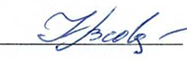                     Н.В.ЧерноусоваЗаведующая кафедрой:Заведующая кафедрой:          Н.Р.Кильдеева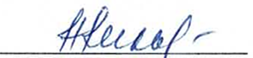 Код и наименование компетенцииКод и наименование индикаторадостижения компетенцииПланируемые результаты обучения по дисциплинеУК-6Способен управлять своим временем, выстраивать и реализовывать траекторию саморазвития на основе принципов образования в течение всей жизниИД-УК-6.2Определение приоритетов собственной деятельности, личностного развития и профессионального роста. Построение профессиональной карьеры и определение стратегии профессионального развития; использует полученные знания для освоения других дисциплин, определяет основные проблемы развития техники упаковочного и полиграфического производства владеет краткосрочными планами составления учебного процесса, рассуждает о проблеме охраны окружающей среды и необходимости организации безотходных производств в технологии полиграфического и упаковочного производстваОПК-2.1Способен участвовать в реализации современных технически совершенных технологий по выпуску конкурентоспособной продукции полиграфического и упаковочного производстваИД-ОПК-2.1	Использование знаний о современных материалах, технологиях и оборудовании для изготовления конкурентоспособной полиграфической и упаковочной продукции                                                                                                ИД-ОПК-2.2Выбор материалов, технологиии и оборудования для производства полиграфической и упаковочной продукции с учетом требований к качеству продукции и к её безопасности и с учётом экономических ограничений                                                                                                                                   - обладает навыками определения размерных характеристик шрифта, определения типа переплета книжного издания, навыками определения вида оформления издания, классифицирует продукцию полиграфического производства и определяет технологию ее изготовления;- дает характеристику современного состояния и перспектив развития полиграфического производства, рассуждает о проблемах научно-технического развития упаковочного производства; - характеризует особенности реального многокрасочного репродуцирования; -анализирует основные типы оборудования и оснастки; - рассуждает о проблеме производственных отходов и отходов потребления, важности переработки и утилизации отходов на производстве и в быту;- производит расчеты потребностей в материалах;по очной форме обучения – 4з.е.144час.Структура и объем дисциплиныСтруктура и объем дисциплиныСтруктура и объем дисциплиныСтруктура и объем дисциплиныСтруктура и объем дисциплиныСтруктура и объем дисциплиныСтруктура и объем дисциплиныСтруктура и объем дисциплиныСтруктура и объем дисциплиныСтруктура и объем дисциплиныОбъем дисциплины по семестрамформа промежуточной аттестациивсего, часКонтактная аудиторная работа, часКонтактная аудиторная работа, часКонтактная аудиторная работа, часКонтактная аудиторная работа, часСамостоятельная работа обучающегося, часСамостоятельная работа обучающегося, часСамостоятельная работа обучающегося, часОбъем дисциплины по семестрамформа промежуточной аттестациивсего, часлекции, часпрактические занятия, часлабораторные занятия, часпрактическая подготовка, часкурсовая работа/курсовой проектсамостоятельная работа обучающегося, часпромежуточная аттестация, час6 семестрэкзамен1443434--4927Всего:1443434--4927Планируемые (контролируемые) результаты освоения: коды формируемых компетенций и индикаторов достижения компетенцийНаименование разделов, тем;форма промежуточной аттестацииВиды учебной работыВиды учебной работыВиды учебной работыВиды учебной работыСамостоятельная работа, часВиды и формы контрольных мероприятий, обеспечивающие по совокупности текущий контроль успеваемости;формы промежуточного контроля успеваемостиПланируемые (контролируемые) результаты освоения: коды формируемых компетенций и индикаторов достижения компетенцийНаименование разделов, тем;форма промежуточной аттестацииКонтактная работаКонтактная работаКонтактная работаКонтактная работаСамостоятельная работа, часВиды и формы контрольных мероприятий, обеспечивающие по совокупности текущий контроль успеваемости;формы промежуточного контроля успеваемостиПланируемые (контролируемые) результаты освоения: коды формируемых компетенций и индикаторов достижения компетенцийНаименование разделов, тем;форма промежуточной аттестацииЛекции, часПрактические занятия, часЛабораторные работы, часПрактическая подготовка, часСамостоятельная работа, часВиды и формы контрольных мероприятий, обеспечивающие по совокупности текущий контроль успеваемости;формы промежуточного контроля успеваемостиТретий семестрТретий семестрТретий семестрТретий семестрТретий семестрТретий семестрТретий семестрУК-6: ИД-УК-6.2	ОПК-2:ИД-ОПК-2.1;ИД-ОПК-2.2Раздел I.    Общие сведения о полиграфии и продукции полиграфического производства88110Формы текущего контроля по разделу I:СобеседованиеТест по разделу 1.2Тест по разделу 1.3УК-6: ИД-УК-6.2	ОПК-2:ИД-ОПК-2.1;ИД-ОПК-2.2Тема 1.1  Общие сведения о производственном процессе полиграфического производства .11Формы текущего контроля по разделу I:СобеседованиеТест по разделу 1.2Тест по разделу 1.3УК-6: ИД-УК-6.2	ОПК-2:ИД-ОПК-2.1;ИД-ОПК-2.2Тема 1.2   Основные единицы измерения, применяемые в полиграфии22Формы текущего контроля по разделу I:СобеседованиеТест по разделу 1.2Тест по разделу 1.3УК-6: ИД-УК-6.2	ОПК-2:ИД-ОПК-2.1;ИД-ОПК-2.2Тема 1.3  Виды полиграфической продукции и их классификация 22Формы текущего контроля по разделу I:СобеседованиеТест по разделу 1.2Тест по разделу 1.3УК-6: ИД-УК-6.2	ОПК-2:ИД-ОПК-2.1;ИД-ОПК-2.2Тема 1.4 Основные элементы полиграфической продукции22Формы текущего контроля по разделу I:СобеседованиеТест по разделу 1.2Тест по разделу 1.3УК-6: ИД-УК-6.2	ОПК-2:ИД-ОПК-2.1;ИД-ОПК-2.2Тема 1.5. Основы полиграфического воспроизведения оригиналов.11Формы текущего контроля по разделу I:СобеседованиеТест по разделу 1.2Тест по разделу 1.3УК-6: ИД-УК-6.2	ОПК-2:ИД-ОПК-2.1;ИД-ОПК-2.2Раздел II.     Основы допечатных процессов66110Формы текущего контроля по разделу II Собеседование УК-6: ИД-УК-6.2	ОПК-2:ИД-ОПК-2.1;ИД-ОПК-2.2Тема 2.1.   Технология изготовления фотоформ22Формы текущего контроля по разделу II Собеседование УК-6: ИД-УК-6.2	ОПК-2:ИД-ОПК-2.1;ИД-ОПК-2.2Тема 2.2.   Классификация печатных форм основных видов печати11Формы текущего контроля по разделу II Собеседование УК-6: ИД-УК-6.2	ОПК-2:ИД-ОПК-2.1;ИД-ОПК-2.2Тема 2.3.   Строение и свойства (характеристики) фотографических материалов22Формы текущего контроля по разделу II Собеседование УК-6: ИД-УК-6.2	ОПК-2:ИД-ОПК-2.1;ИД-ОПК-2.2Тема 2.4 Классификация способов получения печатных форм для разных способов печати.11Формы текущего контроля по разделу II Собеседование УК-6: ИД-УК-6.2	ОПК-2:ИД-ОПК-2.1;ИД-ОПК-2.2Раздел III. Основы технологии печатных процессов88110Формы текущего контроля по разделу III Собеседование УК-6: ИД-УК-6.2	ОПК-2:ИД-ОПК-2.1;ИД-ОПК-2.2Тема 3.1. Печатная бумага: общие сведения, основные компоненты и свойства22Формы текущего контроля по разделу III Собеседование УК-6: ИД-УК-6.2	ОПК-2:ИД-ОПК-2.1;ИД-ОПК-2.2Тема 3.2 Печатная полиграфическая краска: общие сведения, основные компоненты, свойства22Формы текущего контроля по разделу III Собеседование УК-6: ИД-УК-6.2	ОПК-2:ИД-ОПК-2.1;ИД-ОПК-2.2Тема 3.3. Нанесение печатной краски на запечатываемый материал22Формы текущего контроля по разделу III Собеседование УК-6: ИД-УК-6.2	ОПК-2:ИД-ОПК-2.1;ИД-ОПК-2.2Тема 3.4. Завершающие операции изготовления книги. Отделка полиграфической продукции.22Формы текущего контроля по разделу III Собеседование УК-6: ИД-УК-6.2	ОПК-2:ИД-ОПК-2.1;ИД-ОПК-2.2Раздел IV.  Основы технологии брошюровочно‐переплетных процессов44110Формы текущего контроля по разделу IV:Собеседование,УК-6: ИД-УК-6.2	ОПК-2:ИД-ОПК-2.1;ИД-ОПК-2.2Тема 4.1 Изготовление сложных тетрадей. Дополнительные элементы   конструкции 22Формы текущего контроля по разделу IV:Собеседование,УК-6: ИД-УК-6.2	ОПК-2:ИД-ОПК-2.1;ИД-ОПК-2.2Тема 4.2. Способы скрепления изданий и блоков22Формы текущего контроля по разделу IV:Собеседование,УК-6: ИД-УК-6.2	ОПК-2:ИД-ОПК-2.1;ИД-ОПК-2.2Формы текущего контроля по разделу IV:Собеседование,УК-6: ИД-УК-6.2	ОПК-2:ИД-ОПК-2.1;ИД-ОПК-2.2Раздел V. Общая характеристика способов печати8829Формы текущего контроля по разделу V:Собеседование,УК-6: ИД-УК-6.2	ОПК-2:ИД-ОПК-2.1;ИД-ОПК-2.2Тема 5.1.  Плоская печать22Формы текущего контроля по разделу V:Собеседование,УК-6: ИД-УК-6.2	ОПК-2:ИД-ОПК-2.1;ИД-ОПК-2.2Тема 5.2. Глубокая печать22Формы текущего контроля по разделу V:Собеседование,УК-6: ИД-УК-6.2	ОПК-2:ИД-ОПК-2.1;ИД-ОПК-2.2Тема 5.3. Высокая печать	22Формы текущего контроля по разделу V:Собеседование,УК-6: ИД-УК-6.2	ОПК-2:ИД-ОПК-2.1;ИД-ОПК-2.2Тема 5.4. Печатные машины	11Формы текущего контроля по разделу V:Собеседование,УК-6: ИД-УК-6.2	ОПК-2:ИД-ОПК-2.1;ИД-ОПК-2.2Тема 5.5. Разновидности специальных видов и способов печати	11Формы текущего контроля по разделу V:Собеседование,Экзаменхх27Опрос по экзаменационным билетамИТОГО за семестр3434649+27№ ппНаименование раздела и темы дисциплиныСодержание раздела (темы)Раздел IОбщие сведения о полиграфии и продукции полиграфического производстваОбщие сведения о полиграфии и продукции полиграфического производстваТема 1.1Общие сведения о производственном процессе полиграфического производства .Полиграфия. Основные понятия, функции и задачи. Виды изданий, их классификация по различным признакам. Виды печатных изданий. Процесс производства полиграфической продукции. Классификация производственных процессов. Обработка изобразительной информации. Обработка текстовой информации. Тема 1.2Основные единицы измерения, применяемые в полиграфииНаименование элементов шрифта. Типографская система измерений. Форматы изданий, бумаги и полос. Определение формата издания. Формат наборной полосы. Единицы измерения объема рукописей и изданий. Примеры решения типовых задач. Задачи для самостоятельного решения. Тема 1.3Виды полиграфической продукции и их классификация Классификация издательской продукции полиграфического производства. Классификация издательских текстовых оригиналов для полиграфического воспроизведения. Классификация изобразительных оригиналов для полиграфического воспроизведения. Воспроизведение изобразительных оригиналов. Классификация издательской продукции полиграфического производства. Тема 1.4Основные элементы полиграфической продукцииОсновные элементы книжного издания. Конструкция книг в переплетной крышке. Внутренние элементы книжного блока.  Характерные полосы издания. Особенности конструкции изданий в обложках, брошюр и журналов, газет и листовых изданий.  Тема 1.5Основы полиграфического воспроизведения оригиналов.Растрирование. Общие понятия о цвете и синтезе цветов. Схема идеального трехкрасочного репродукционного процесса. Полиграфический синтез цветов. Спектр. Основные понятия о цвете. Теория трехцветового зрения. Синтез цветов: субтрактивный, аддитивный. Варианты аддитивного синтеза. Синтез цвета в растровом изображении.  Раздел IIОсновы допечатных процессовОсновы допечатных процессовТема 2.1Технология изготовления фотоформФотоформа. Изготовление фотоформ с использованием фотонаборного автомата. Факторы, влияющие на монтаж фотоформ. Использование лазерного излучения для изготовления печатных форм. Технология изготовления форм плоской офсетной печати «Компьютер – печатная форма». Технологическая схема изготовления фотоформ. Требования к фотоформам. Классификация фотоформ, используемых для изготовления печатных форм различных видов печати. Тема 2.2Классификация печатных форм основных видов печатиПечатные формы. Классификация печатных форм. Стереотипы. Наборные отливные. Тема 2.3Строение и свойства (характеристики) фотографических материаловСтроение и свойства (характеристики) фотографических материалов. Характеристики фотоматериалов: общая светочувствительность, спектральная светочувствительность, контрастность, разрешающая способность,Тема 2.4Классификация способов получения печатных форм для разных способов печати.Поэлементная запись. Форматная запись. Способ поэлементной записи. Полимерные печатные формы. Флексографская печать. Метод записи. Форматная запись с негативов – травление и вымывание. Травление. Вымывание.  Наборно-отливной способ. Буквоотливной набор. Полимерные формы Фотополимерные печатные формы. Общие требования к флексографским печатным формам. Классификация фотополимерных печатных форм. Строение твердополимерных печатных форм. Этапы изготовления фотополимерной формной пластины. Процесс изготовления твердополимерной печатной формы. Этапы изготовления жидкополимерных печатных форм. Изготовление печатных форм и фотоформ:Раздел IIIОсновы технологии печатных процессовОсновы технологии печатных процессовТема 3.1Печатная бумага: общие сведения, основные компоненты и свойстваБумага. Основные компоненты бумажного производстваВолокнистые материалы. Наполнители. Подготовка компонентов. Производство бумаги. Бумагоделательная машина. Тема 3.2Печатная полиграфическая краска: общие сведения, основные компоненты, свойстваПечатная краска. Состав краски. Пигменты. Связующие. Закрепление красок на оттиске. Физические способы закрепления. Химические способы закрепления. Особенности многокрасочной печати. Точность воспроизведения изображения в печатном процессе. Pantone-краски – кроющие краски, триадные краски.  Вязкость красок. Основные свойства красок. Тема 3.3Нанесение печатной краски на запечатываемый материалПечатная форма. Печатающие элементы. Пробельные элементы. Тема 3.4Завершающие операции изготовления книги. Отделка полиграфической продукции.Прозрачное полимерное покрытие на оттисках, бумаге или картоне. Методы получения. Припрессовка полимерной пленки. Лакирование оттисков. Имитация металлических покрытий на оттисках. Механические способы отделки оттисков.Раздел IVОсновы технологии брошюровочно‐переплетных процессовОсновы технологии брошюровочно‐переплетных процессовТема 4.1Изготовление сложных тетрадей. Дополнительные элементы   конструкции Дополнительные элементы   конструкции. Обрезка блока с трех сторон. Разрезка. Комплектовка вкладкой. Тема 4.2Способы скрепления изданий и блоковКомплектовка вкладкой. Швейно-клеевое скрепление. Потетрадное скрепление. Швейное скрепление. Поблочное шитье проволокой. Потетрадное шитье проволокой. Шитье скобами внакидку. Потетрадное шитье нитками. Потетрадное шитье нитками. Прессование. Штриховка. Обработка книжных блоков. Пример решения типовой задачи по определению расхода обложечной бумаги в листах. Раздел VОбщая характеристика способов печатиОбщая характеристика способов печатиТема 5.1Плоская печатьОсновные виды печати. Их особенности. Плоская офсетная печать. Принцип плоской печати. Офсетные печатные формы. Офсетные печатные машины. Преимущества. Недостатки. Применение.Тема 5.2Глубокая печатьПринцип глубокой печати. Очевидные преимущества глубокой печати. Недостатки. Применение.Тема 5.3Высокая печатьСпособ печати. Преимущества. Недостатки. Флексопечать.Тема 5.4Печатные машиныОсновные устройства печатных машин: Классификация типографских печатных машин, особенности строения печатного аппарата. Ротационные листовые машины. Бумагопитающие устройства. Приемно-выводные устройства. Рулонные печатные машины. Листовые. Печатное устройство машин: тигельные, плоскопечатные и ротационные. Красочный аппарат. Схемы расположения печатных элементов.Тема 5.5Разновидности специальных видов и способов печатиГруппы специальных способов печати. Фототипная печать. Плоская офсетная печать без увлажнения. Ферромагнитная печать. Струйная печать - ЭлектрофотографияиспользованиеЭО и ДОТиспользование ЭО и ДОТобъем, часвключение в учебный процессобучение с веб-поддержкойучебно-методические электронные образовательные ресурсы университета   1 категории6организация самостоятельной работы обучающихсяобучение с веб-поддержкойучебно-методические электронные образовательные ресурсы университета   2 категории2в соответствии с расписанием текущей/промежуточной аттестацииУровни сформированности компетенцийИтоговое количество баллов в 100-балльной системепо результатам текущей и промежуточной аттестацииОценка в пятибалльной системепо результатам текущей и промежуточной аттестацииПоказатели уровня сформированности Показатели уровня сформированности Показатели уровня сформированности Уровни сформированности компетенцийИтоговое количество баллов в 100-балльной системепо результатам текущей и промежуточной аттестацииУниверсальнойкомпетенцииобщепрофессиональных компетенцийпрофессиональнойкомпетенцииУровни сформированности компетенцийИтоговое количество баллов в 100-балльной системепо результатам текущей и промежуточной аттестацииУК-6: ИД-УК-6.2ОПК-2: ИД-ОПК-2.1; ИД-ОПК-2.2высокий85-100отличноОбучающийся:определяет основные проблемы развития техники упаковочного и полиграфического производства, использует полученные знания для освоения других дисциплин; владеет краткосрочными планами составления учебного процесса, рассуждает о проблеме охраны окружающей среды и необходимости организации безотходных производств в технологии полиграфического и упаковочного производстваобладает навыками определения размерных характеристик шрифта, определения типа переплета книжного издания, навыками определения вида оформления издания, классифицирует продукцию полиграфического производства и определяет технологию ее изготовления;дает характеристику современного состояния и перспектив развития полиграфического производства, рассуждает о проблемах научно-технического развития упаковочного производства; характеризует особенности реального многокрасочного репродуцирования; анализирует основные типы оборудования и оснастки; рассуждает о проблеме производственных отходов и отходов потребления, важности переработки и утилизации отходов на производстве и в быту;производит расчеты потребностей в материалах;свободно ориентируется в учебной и профессиональной литературе, критически и самостоятельно осуществляет анализ учебной, патентной, справочной литературы и применяет их в практической деятельности при планировании рекламных компаний, используя возможности компьютерных технологий и глобальной сети Интернет;- дает развернутые, исчерпывающие, профессионально грамотные ответы на вопросы, в том числе, дополнительные.Обучающийся:определяет основные проблемы развития техники упаковочного и полиграфического производства, использует полученные знания для освоения других дисциплин; владеет краткосрочными планами составления учебного процесса, рассуждает о проблеме охраны окружающей среды и необходимости организации безотходных производств в технологии полиграфического и упаковочного производстваобладает навыками определения размерных характеристик шрифта, определения типа переплета книжного издания, навыками определения вида оформления издания, классифицирует продукцию полиграфического производства и определяет технологию ее изготовления;дает характеристику современного состояния и перспектив развития полиграфического производства, рассуждает о проблемах научно-технического развития упаковочного производства; характеризует особенности реального многокрасочного репродуцирования; анализирует основные типы оборудования и оснастки; рассуждает о проблеме производственных отходов и отходов потребления, важности переработки и утилизации отходов на производстве и в быту;производит расчеты потребностей в материалах;свободно ориентируется в учебной и профессиональной литературе, критически и самостоятельно осуществляет анализ учебной, патентной, справочной литературы и применяет их в практической деятельности при планировании рекламных компаний, используя возможности компьютерных технологий и глобальной сети Интернет;- дает развернутые, исчерпывающие, профессионально грамотные ответы на вопросы, в том числе, дополнительные.Обучающийся:определяет основные проблемы развития техники упаковочного и полиграфического производства, использует полученные знания для освоения других дисциплин; владеет краткосрочными планами составления учебного процесса, рассуждает о проблеме охраны окружающей среды и необходимости организации безотходных производств в технологии полиграфического и упаковочного производстваобладает навыками определения размерных характеристик шрифта, определения типа переплета книжного издания, навыками определения вида оформления издания, классифицирует продукцию полиграфического производства и определяет технологию ее изготовления;дает характеристику современного состояния и перспектив развития полиграфического производства, рассуждает о проблемах научно-технического развития упаковочного производства; характеризует особенности реального многокрасочного репродуцирования; анализирует основные типы оборудования и оснастки; рассуждает о проблеме производственных отходов и отходов потребления, важности переработки и утилизации отходов на производстве и в быту;производит расчеты потребностей в материалах;свободно ориентируется в учебной и профессиональной литературе, критически и самостоятельно осуществляет анализ учебной, патентной, справочной литературы и применяет их в практической деятельности при планировании рекламных компаний, используя возможности компьютерных технологий и глобальной сети Интернет;- дает развернутые, исчерпывающие, профессионально грамотные ответы на вопросы, в том числе, дополнительные.повышенный65-84хорошоОбучающийся:достаточно подробно, грамотно и по существу излагает изученный материал, приводит и раскрывает в тезисной форме основные понятия; определяет основные проблемы развития техники упаковочного и полиграфического производства, использует полученные знания для освоения других дисциплин; может составить план для правильного освоения курса в рамках учебного процесса, знаком с вопросами по проблеме охраны окружающей среды и необходимости организации безотходных производств в технологии полиграфического и упаковочного производствазнаком в общем с разными размерными характеристиками шрифта, типами переплета книжного издания, видами оформления издания, продукцией полиграфического производства и технологиями ее изготовления;знаком с особенностями современного состояния и развития полиграфического производства; знает об особенностях многокрасочного репродуцирования; называет основные типы оборудования и оснастки; знаком с проблемой производственных отходов и отходов потребления, знает о важности переработки и утилизации отходов на производстве и в быту;производит простейшие расчеты потребностей в материалах;ориентируется в учебной и профессиональной литературе, использует возможности компьютерных технологий и глобальной сети Интернет;ответ отражает знание теоретического и практического материала, не допуская существенных неточностей.Обучающийся:достаточно подробно, грамотно и по существу излагает изученный материал, приводит и раскрывает в тезисной форме основные понятия; определяет основные проблемы развития техники упаковочного и полиграфического производства, использует полученные знания для освоения других дисциплин; может составить план для правильного освоения курса в рамках учебного процесса, знаком с вопросами по проблеме охраны окружающей среды и необходимости организации безотходных производств в технологии полиграфического и упаковочного производствазнаком в общем с разными размерными характеристиками шрифта, типами переплета книжного издания, видами оформления издания, продукцией полиграфического производства и технологиями ее изготовления;знаком с особенностями современного состояния и развития полиграфического производства; знает об особенностях многокрасочного репродуцирования; называет основные типы оборудования и оснастки; знаком с проблемой производственных отходов и отходов потребления, знает о важности переработки и утилизации отходов на производстве и в быту;производит простейшие расчеты потребностей в материалах;ориентируется в учебной и профессиональной литературе, использует возможности компьютерных технологий и глобальной сети Интернет;ответ отражает знание теоретического и практического материала, не допуская существенных неточностей.Обучающийся:достаточно подробно, грамотно и по существу излагает изученный материал, приводит и раскрывает в тезисной форме основные понятия; определяет основные проблемы развития техники упаковочного и полиграфического производства, использует полученные знания для освоения других дисциплин; может составить план для правильного освоения курса в рамках учебного процесса, знаком с вопросами по проблеме охраны окружающей среды и необходимости организации безотходных производств в технологии полиграфического и упаковочного производствазнаком в общем с разными размерными характеристиками шрифта, типами переплета книжного издания, видами оформления издания, продукцией полиграфического производства и технологиями ее изготовления;знаком с особенностями современного состояния и развития полиграфического производства; знает об особенностях многокрасочного репродуцирования; называет основные типы оборудования и оснастки; знаком с проблемой производственных отходов и отходов потребления, знает о важности переработки и утилизации отходов на производстве и в быту;производит простейшие расчеты потребностей в материалах;ориентируется в учебной и профессиональной литературе, использует возможности компьютерных технологий и глобальной сети Интернет;ответ отражает знание теоретического и практического материала, не допуская существенных неточностей.базовый41-64удовлетворительноОбучающийся:демонстрирует теоретические знания основного учебного материала дисциплины в объеме, необходимом для дальнейшего освоения ОПОП;определяет основные проблемы развития техники упаковочного и полиграфического производства;знаком с вопросами по проблеме охраны окружающей среды и необходимости организации безотходных производств в технологии полиграфического и упаковочного производствазнаком в общем с разными размерными характеристиками шрифта, типами переплета книжного издания, видами оформления издания, продукцией полиграфического производства и технологиями ее изготовления;называет основные типы оборудования и оснастки; производит самые простейшие расчеты потребностей в материалах по образцу данного расчетного заданиядемонстрирует фрагментарные знания основной учебной литературы по дисциплине, способен найти нужную информацию, используя возможности компьютерных технологий и глобальной сети Интернет;ответ отражает знания на базовом уровне теоретического и практического материала в объеме, необходимом для дальнейшей учебы и предстоящей работы по профилю обученияОбучающийся:демонстрирует теоретические знания основного учебного материала дисциплины в объеме, необходимом для дальнейшего освоения ОПОП;определяет основные проблемы развития техники упаковочного и полиграфического производства;знаком с вопросами по проблеме охраны окружающей среды и необходимости организации безотходных производств в технологии полиграфического и упаковочного производствазнаком в общем с разными размерными характеристиками шрифта, типами переплета книжного издания, видами оформления издания, продукцией полиграфического производства и технологиями ее изготовления;называет основные типы оборудования и оснастки; производит самые простейшие расчеты потребностей в материалах по образцу данного расчетного заданиядемонстрирует фрагментарные знания основной учебной литературы по дисциплине, способен найти нужную информацию, используя возможности компьютерных технологий и глобальной сети Интернет;ответ отражает знания на базовом уровне теоретического и практического материала в объеме, необходимом для дальнейшей учебы и предстоящей работы по профилю обученияОбучающийся:демонстрирует теоретические знания основного учебного материала дисциплины в объеме, необходимом для дальнейшего освоения ОПОП;определяет основные проблемы развития техники упаковочного и полиграфического производства;знаком с вопросами по проблеме охраны окружающей среды и необходимости организации безотходных производств в технологии полиграфического и упаковочного производствазнаком в общем с разными размерными характеристиками шрифта, типами переплета книжного издания, видами оформления издания, продукцией полиграфического производства и технологиями ее изготовления;называет основные типы оборудования и оснастки; производит самые простейшие расчеты потребностей в материалах по образцу данного расчетного заданиядемонстрирует фрагментарные знания основной учебной литературы по дисциплине, способен найти нужную информацию, используя возможности компьютерных технологий и глобальной сети Интернет;ответ отражает знания на базовом уровне теоретического и практического материала в объеме, необходимом для дальнейшей учебы и предстоящей работы по профилю обучениянизкий0-40Не удовлетворительноОбучающийся:демонстрирует фрагментарные знания теоретического и практического материала, допускает грубые ошибки при его изложении на занятиях и в ходе промежуточной аттестации;испытывает серьёзные затруднения в применении теоретических положений при решении практических задач профессиональной направленности стандартного уровня сложности, не владеет необходимыми для этого навыками и приёмами;способен найти нужную информацию только используя возможности компьютерных технологий и глобальной сети Интернет;выполняет задания только по образцу и под руководством преподавателя; ответ отражает отсутствие знаний на базовом уровне теоретического и практического материала в объеме, необходимом для дальнейшей учебы.Обучающийся:демонстрирует фрагментарные знания теоретического и практического материала, допускает грубые ошибки при его изложении на занятиях и в ходе промежуточной аттестации;испытывает серьёзные затруднения в применении теоретических положений при решении практических задач профессиональной направленности стандартного уровня сложности, не владеет необходимыми для этого навыками и приёмами;способен найти нужную информацию только используя возможности компьютерных технологий и глобальной сети Интернет;выполняет задания только по образцу и под руководством преподавателя; ответ отражает отсутствие знаний на базовом уровне теоретического и практического материала в объеме, необходимом для дальнейшей учебы.Обучающийся:демонстрирует фрагментарные знания теоретического и практического материала, допускает грубые ошибки при его изложении на занятиях и в ходе промежуточной аттестации;испытывает серьёзные затруднения в применении теоретических положений при решении практических задач профессиональной направленности стандартного уровня сложности, не владеет необходимыми для этого навыками и приёмами;способен найти нужную информацию только используя возможности компьютерных технологий и глобальной сети Интернет;выполняет задания только по образцу и под руководством преподавателя; ответ отражает отсутствие знаний на базовом уровне теоретического и практического материала в объеме, необходимом для дальнейшей учебы.№ ппФормы текущего контроляПримеры типовых заданий1.Собеседование по разделу I.     Общие сведения о полиграфии и продукции полиграфического производства  Тема 1.1  Общие сведения о производственном процессе полиграфического производства1. Что такое полиграфическое производство?2. Какую информацию называют текстовой?3. Какую информацию называют изобразительной?4. Дайте определение полиграфии.5. Дайте определение технологического и производственного процессов.6. Приведите основные этапы производства печатной продукции.Собеседование по разделу I.     Общие сведения о полиграфии и продукции полиграфического производства  Тема 1.2 Основные единицы измерения, применяемые в полиграфииКонтрольные вопросы по теме 1.21. Какие системы измерений используются в полиграфической промышленности?2. Приведите принцип классификации потребительских бумаг.3. Дайте определение бумажного листа и назовите основные форматы печатных бумаг.4. Назовите форматы газет.5. Что такое доля бумажного листа?6. Как определить формат издания в миллиметрах, зная формат бумажного листа и его долю?7. Как определяется емкость печатного листа в знаках? Как определить емкость полной текстовой полосы набора? Каким образом рассчитывается емкость спусковой или концевой полосы? полос, содержащих иллюстрации?2.Тестовые задания по разделу I.     Общие сведения о полиграфии и продукции полиграфического производства. Тема 1.2 Основные единицы измерения, применяемые в полиграфииЗадание 1 (сопоставление). Соотнесите следующие единицы типографской системы измерений с их численными значениями:1. 1/2 квадрата                                 а) 12 п.2. корпус                                          б) 8 п.3. петит                                            в) 24 п.4. терция                                          г) 16 п.5. цицеро                                         д) 10 п.Ответ 1-в;   2-  д; 3-б; 4- г; 5- аЗадание 2 (множественный выбор). Укажите верные утверждения.а) втяжки на полосе, абзацный отступ в компьютерных программах выражаются в пунктах;б) интерлиньяж в компьютерных программах измеряется в миллиметрах, а кегль шрифта – в point;в) формат издания, размер печатного листа поля на странице издания измеряются в метрической системе;г) ширина символов измеряется в миллиметрах;д) размер наборной полосы, окон для заверстки иллюстраций или дополнительного текста выражается в квадратах.Задание 3 (одиночный выбор). Количество экземпляров издания, которое распространяется на все элементы издания – это…а) тираж издания;б) общий объем издания;в) объем издания;г) средний объем издания;д) прогонный тираж издания.Задание 4 (ввод текста). Чему равен типографский пункт в метрической системе?Ответ 1/72 французкого дюйма, 0,376 ммЗадание 5 (ввод текста). Сколько типографских пунктов составляет квадрат?Ответ 48Собеседование по разделу I.     Общие сведения о полиграфии и продукции полиграфического производства Тема 1.3  Виды полиграфической продукции и их классификацияКонтрольные вопросы по теме 1.31. Приведите классификацию печатной продукции в зависимости от назначения.2. Назовите признаки классификации издательской продукции.3. Приведите классификацию книжной продукции в зависимости конструкции.4. Что такое книга, журнал, брошюра, газета?5. Дайте определение листовой продукции? Приведите ее классификацию.6. Что такое периодичность? Как различают издания по периодичности.Тестовые задания по разделу I.     Общие сведения о полиграфии и продукции полиграфического производства Тема 1.3	. Виды полиграфической продукции и их классификацияЗадание 1 (множественный выбор). Издательская продукция…а) бланки отчетности;б) денежные бумажные знаки;в) книга;г) газета;д) открытка.Задание 2 (множественный выбор). Деловая продукция…а) паспорта;б) техническая документация на товары;в) оттиски с переводными изображениями;г) бланки отчетности;д) обертки.Задание 3 (множественный выбор). Специальная продукция министерств и ведомств…а) денежные бумажные знаки;б) техническая документация на товары;в) паспорта;г) почтовые марки;д) этикетки.Задание 4 (множественный выбор). Этикеточно-упаковочная продукция…а) обертки;б) этикетки;в) обои;г) оттиски с переводными изображениями;д) техническая документация на товары.Задание 5 (ввод текста). Продукция, служащая как средство организации.Деловая продукцияСобеседование по разделу I.     Общие сведения о полиграфии и продукции полиграфического производства Тема 1.4 Основные элементы полиграфической продукцииКонтрольные вопросы по теме 1.41. Приведите основные элементы книги.2. Что такое простая и сложная тетрадь? Чем они отличаются? Каким образом получается тетрадь?3. Определите зависимость числа страниц в тетради от числа сгибов при перпендикулярной фальцовке опытным путем.4. Дайте определение приклейки, вклейки, вкладки, дробной части листа.5. Как комплектуется книжный блок?6. Приведите и дайте определение внешних элементов блока книги.3Собеседование по разделу I.     Общие сведения о полиграфии и продукции полиграфического производства Тема 1.5.  Основы полиграфического воспроизведения оригиналов.Контрольные вопросы по теме 1.51. Какие виды коррекции могут потребоваться при обработке изображений?2. Чем обусловлена необходимость проведения растрирования? Что такое линиатура растрирования?3. Каким образом осуществляется цветоделение?4. Что такое теория трехцветного зрения? В чем ее суть?5. Каковы принципы получения разных цветов при печатании?4Собеседование по разделу II Основы допечатных процессов. Контрольные вопросы по разделу 21. Какие существуют технология изготовления фотоформ?2. Какие печатные формы применяются для печати тиражей?3. Какие операции включают допечатные процессы?4. Какие процессы предшествуют печатным процессам?5. Приведите классификацию печатных форм основных видов печати.6. Расскажите о фотополимерных печатных формах5Собеседование по разделу III   Основы технологии печатных процессов.Контрольные вопросы по разделу 31. Что представляет из себя печатная бумага? Назовите ее основные компоненты и свойства.2. Опишите процесс производства бумаги?3. Что из себя представляет печатная полиграфическая краска? Назовите ее основные компоненты, свойства.4. Что такое пигменты и красители? В чем их отличие?5. Какие существуют способы закрепления красок на оттиске?6. Что означает понятие «печать по-сырому»? Какие требования предъявляются к краске при печати по-сырому?6Собеседование по разделу VI.  Основы технологии брошюровочно‐переплетных процессов.Контрольные вопросы по разделу 4.1. Что такое разрезка?2. Что такое фальцовка?3. Назовите какие существуют способы скрепления изданий и блоков?4. Назовите последовательность операций обработки книжных блоков?7Собеседование по разделу V.  Общая характеристика способов печатиКонтрольные вопросы по разделу 51. Как различаются основные виды печати?2. В чем отличие прямого и офсетного способов переноса красочного слоя?3. Какое строение имеют формы высокой печати?4. Как различаются печатающие и пробельные элементы форм плоской печати?5. Какое строение имеют формы глубокой печати?6. Какие элементы формы называются печатающими?7. Какие элементы формы являются пробельными?8. С какой целью форма плоской печати увлажняется в процессе печати?9. Как удаляется краска с пробельных элементов при печати с форм глубокой печати?10. Каким способом краска передается на оттиск в высокой флексографской печати?11. Что является отличительной особенностью форм высокой флексографской печати?12. Какие виды продукции печатаются глубокой печатью?13. Каково применение плоской офсетной печати?14. Что такое процесс печатания?15. Какие виды печати основаны на пространственном разделении печатающих и пробельных элементов форм?Наименование оценочного средства (контрольно-оценочного мероприятия)Критерии оцениванияШкалы оцениванияШкалы оцениванияНаименование оценочного средства (контрольно-оценочного мероприятия)Критерии оценивания100-балльная системаПятибалльная системаПятибалльная системаТестЗа выполнение каждого тестового задания испытуемому выставляются баллы. Используется порядковая шкала оценивания. В заданиях с выбором нескольких верных ответов, заданиях на установление правильной последовательности, заданиях на установление соответствия, заданиях открытой формы используют порядковую шкалу. В этом случае баллы выставляются не за всё задание, а за тот или иной выбор в каждом задании, например, выбор варианта, выбор соответствия, выбор ранга, выбор дополнения. В соответствии с порядковой шкалой за каждое задание устанавливается максимальное количество баллов 1. 1 балл выставляются за все верные выборы в одном задании, ноль — за полностью неверный ответ.Правила оценки всего теста:общая сумма баллов за все правильные ответы составляет наивысший балл. В спецификации указывается общий наивысший балл по тесту. Также устанавливается диапазон баллов, которые необходимо набрать для того, чтобы получить отличную, хорошую, удовлетворительную или неудовлетворительную оценки. «2» - равно или менее 40%; «3» - 41% - 64%; «4» - 65% - 84%;  «5» - 85% - 100%5     85% - 100%ТестЗа выполнение каждого тестового задания испытуемому выставляются баллы. Используется порядковая шкала оценивания. В заданиях с выбором нескольких верных ответов, заданиях на установление правильной последовательности, заданиях на установление соответствия, заданиях открытой формы используют порядковую шкалу. В этом случае баллы выставляются не за всё задание, а за тот или иной выбор в каждом задании, например, выбор варианта, выбор соответствия, выбор ранга, выбор дополнения. В соответствии с порядковой шкалой за каждое задание устанавливается максимальное количество баллов 1. 1 балл выставляются за все верные выборы в одном задании, ноль — за полностью неверный ответ.Правила оценки всего теста:общая сумма баллов за все правильные ответы составляет наивысший балл. В спецификации указывается общий наивысший балл по тесту. Также устанавливается диапазон баллов, которые необходимо набрать для того, чтобы получить отличную, хорошую, удовлетворительную или неудовлетворительную оценки. «2» - равно или менее 40%; «3» - 41% - 64%; «4» - 65% - 84%;  «5» - 85% - 100%4     65% - 84%ТестЗа выполнение каждого тестового задания испытуемому выставляются баллы. Используется порядковая шкала оценивания. В заданиях с выбором нескольких верных ответов, заданиях на установление правильной последовательности, заданиях на установление соответствия, заданиях открытой формы используют порядковую шкалу. В этом случае баллы выставляются не за всё задание, а за тот или иной выбор в каждом задании, например, выбор варианта, выбор соответствия, выбор ранга, выбор дополнения. В соответствии с порядковой шкалой за каждое задание устанавливается максимальное количество баллов 1. 1 балл выставляются за все верные выборы в одном задании, ноль — за полностью неверный ответ.Правила оценки всего теста:общая сумма баллов за все правильные ответы составляет наивысший балл. В спецификации указывается общий наивысший балл по тесту. Также устанавливается диапазон баллов, которые необходимо набрать для того, чтобы получить отличную, хорошую, удовлетворительную или неудовлетворительную оценки. «2» - равно или менее 40%; «3» - 41% - 64%; «4» - 65% - 84%;  «5» - 85% - 100%3     41% - 64%ТестЗа выполнение каждого тестового задания испытуемому выставляются баллы. Используется порядковая шкала оценивания. В заданиях с выбором нескольких верных ответов, заданиях на установление правильной последовательности, заданиях на установление соответствия, заданиях открытой формы используют порядковую шкалу. В этом случае баллы выставляются не за всё задание, а за тот или иной выбор в каждом задании, например, выбор варианта, выбор соответствия, выбор ранга, выбор дополнения. В соответствии с порядковой шкалой за каждое задание устанавливается максимальное количество баллов 1. 1 балл выставляются за все верные выборы в одном задании, ноль — за полностью неверный ответ.Правила оценки всего теста:общая сумма баллов за все правильные ответы составляет наивысший балл. В спецификации указывается общий наивысший балл по тесту. Также устанавливается диапазон баллов, которые необходимо набрать для того, чтобы получить отличную, хорошую, удовлетворительную или неудовлетворительную оценки. «2» - равно или менее 40%; «3» - 41% - 64%; «4» - 65% - 84%;  «5» - 85% - 100%2      40% и менее        40%ТестРабота не выполнена / выполнена с грубыми существенными ошибками -не зачтеноне зачтеноСобеседованиеДан полный, развернутый ответ на поставленный вопрос, показана совокупность осознанных знаний об объекте, доказательно раскрыты основные положения темы; в ответе прослеживается четкая структура, логическая последовательность, отражающая сущность раскрываемых понятий, теорий, явлений. Знание об объекте демонстрируется на фоне понимания его в системе данной науки и междисциплинарных связей. Ответ изложен литературным языком в терминах науки, показана способность быстро реагировать на уточняющие вопросы;-55СобеседованиеДан полный, развернутый ответ на поставленный вопрос, показано умение выделить существенные и несущественные признаки, причинно-следственные связи. Ответ четко структурирован, логичен, изложен в терминах науки. Однако допущены не-значительные ошибки или недочеты, исправленные бакалавром с помощью «наводящих» вопросов;-44СобеседованиеДан неполный ответ, логика и последовательность изложения имеют существенные нарушения. Допущены грубые ошибки при определении сущности раскрываемых понятий, теорий, явлений, вследствие непонимания бакалавром их существенных и несущественных признаков и связей. В ответе отсутствуют выводы. Умение раскрыть конкретные проявления обобщенных знаний не показано. Речевое оформление требует поправок, коррекции;33СобеседованиеОбучающийся демонстрирует незнание теоретических основ предмета, не умеет делать аргументированные выводы и приводить примеры, показывает слабое владение монологической речью, не владеет терминологией, проявляет отсутствие логичности и последовательности изложения, делает ошибки, которые не может исправить, даже при коррекции преподавателем, отказывается отвечать на занятии.22Форма промежуточной аттестацииТиповые контрольные задания и иные материалыдля проведения промежуточной аттестации:Экзамен устный ответ на вопросы по билетамПримеры вопросов:Вопросы для подготовки к экзамену.1. Дайте определение способа печати согласно стандарту. Какие виды печати вы знаете? Чем они отличаются друг от друга?2.  Классификация основных видов печати. Высокая печать. Получение оттиска в высокой печати.3.  Классификация основных видов печати. Глубокая печать. Получение оттиска в глубокой печати4.  Классификация основных видов печати. Плоская печать. Получение оттиска в плоской офсетной печати.5. Основные способы печати. Контактный способ печатания.6. Основные виды печати. Бесконтактный способ печатания.7. Бесконтактные способы печати: электрофотография, струйная печать, цифровая печать.  8. Специальные способы печати. Тампонная печать. 9. Специальные способы печати. Трафаретная печать. 10. Обобщенная технологическая схема печатного процесса.11. Полиграфическое производство. Основные понятия: производственный процесс, технологический процесс, операция, классификация производственных процессов. 12. Основные этапы комплексного полиграфического процесса (КПП): допечатная подготовка.13. Основные этапы комплексного полиграфического процесса (КПП): печатный процесс14. Основные этапы комплексного полиграфического процесса (КПП): после печатная обработка.15.  Системы измерений, используемые в полиграфической промышленности.16. Измерение форматов бумаги и печатной продукции.17. Измерение объема авторской рукописи и объема печатной продукции18. Классификация продукции полиграфического производства в зависимости от назначения.19. Классификация издательской продукции.20. основные элементы книжного издания.21. Конструкция книг в переплетной крышке.22. Особенности конструкции изданий в обложках, брошюр и журналов, газет и листовых изданий23. Классификация оригиналов для полиграфического воспроизведения.24. Воспроизведение штриховых и тоновых черно-белых оригиналов. Растрирование проекционное, контактное, электронное.25. Общие сведения о цвете и синтезе цветов. Аддитивный и субтрактивный синтез. Синтез цвета в растровом изображении (автотипный синтез).26. Основные процессы воспроизведения многоцветных оригиналов. Цветоделение. Триадные краски.27. Общие сведения о печатных материалах. Печатная бумага. Основные свойства и виды печатной бумаги.28 Общие сведения о печатных материалах. Печатная краска. Основные виды и свойства печатных красок. Состав печатных красок.29. Закрепление печатной краски на оттиске. Способы закрепления. Группы красок в зависимости от способа закрепления.30. Закрепление печатной краски на оттиске. Дополнительные методы и средства ускорения закрепления красок.31. Чем отличается прямой и косвенный способы печати? Как еще называют косвенный способ печати? При использовании какого вида печати применяется косвенный способ переноса краски на запечатываемый материал?32. Приведите примеры всех видов процессов на полиграфическом предприятии.33. Как определить формат издания, зная формат бумажного листа и его долю?34. В каких единицах можно выразить формат издания?35. Как определяется емкость печатного листа в знаках?36. Дайте определение условного и печатного листа.37. Что такое переводные коэффициенты и как их определить.38. Что такое тираж? Назовите группы изданий в зависимости от тиража39. Что такое «выходные сведения»? Для чего они предназначены?40. Для чего используется растрирование?41. Что такое линиатура растра? Как она связана с разрешением выводного устройства? На что влияет линиатура?42. Что такое мелованная бумага? Как ее получают?43. Чем отличаются по свойствам друг от друга краски для разных способов печати?44. Назовите факторы, оказывающие влияние на высыхание краски (состав, свойства материалов, условия печати, конструкция оборудования). 45. Что такое сиккативы? Каков их принцип действия? Пример экзаменационного билетаФГБОУ ВО «РГУ им. А.Н. Косыгина»Кафедра _____Химии и технологии полимерных материалов и нанокомпозитов_                                      Направление подготовки _29.03.03 Технология полиграфического и упаковочного производства                                        Профиль ______Технология и дизайн упаковочного производства___                                  Форма обучения ______очная____			Курс ________2__________Экзаменационный билет №1по дисциплине Основы полиграфии и материалы для полиграфического                           оформления упаковки_1. Дайте определение способа печати согласно стандарту. Какие виды печати вы знаете? Чем они отличаются друг от друга?2. Измерение форматов бумаги и печатной продукции.3. Чем отличается прямой и косвенный способы печати? Как еще называют косвенный способ печати? При использовании какого вида печати применяется косвенный способ переноса краски на запечатываемый материал?Заведующая кафедрой ________   _____ Кильдеева Н.Р.__________		          (подпись)		(расшифровка подписи)Форма промежуточной аттестацииКритерии оцениванияШкалы оцениванияШкалы оцениванияНаименование оценочного средстваКритерии оценивания100-балльная системаПятибалльная системаЭкзамен устный ответ на вопросы по билетамДан полный, развернутый ответ на поставленный вопрос, показана совокупность осознанных знаний об объекте, доказательно раскрыты основные положения темы; в ответе прослеживается четкая структура, логическая последовательность, отражающая сущность раскрываемых понятий, теорий, явлений. Знание об объекте демонстрируется на фоне понимания его в системе данной науки и междисциплинарных связей. Ответ изложен литературным языком в терминах науки, показана способность быстро реагировать на уточняющие вопросы;- работа правильно оформлена и своевременно представлена, полностью соответствует требованиям, предъявляемым к содержанию и оформлению рефератов;- на защите освещены все вопросы темы, ответы на вопросы профессиональные, грамотные, исчерпывающие, результаты работы оформлены в сопроводительной презентацией;-5Экзамен устный ответ на вопросы по билетамДан полный, развернутый ответ на поставленный вопрос, показано умение выделить существенные и несущественные признаки, причинно-следственные связи. Ответ четко структурирован, логичен, изложен в терминах науки. Однако допущены не-значительные ошибки или недочеты, исправленные бакалавром с помощью «наводящих» вопросов4Экзамен устный ответ на вопросы по билетамДан неполный ответ, логика и последовательность изложения имеют существенные нарушения. Допущены грубые ошибки при определении сущности раскрываемых понятий, теорий, явлений, вследствие непонимания бакалавром их существенных и несущественных признаков и связей. В ответе отсутствуют выводы. Умение раскрыть конкретные проявления обобщенных знаний не показано. Речевое оформление требует поправок, коррекции;3Экзамен устный ответ на вопросы по билетамОбучающийся демонстрирует незнание теоретических основ предмета, не умеет делать аргументированные выводы и приводить примеры, показывает слабое владение монологической речью, не владеет терминологией, проявляет отсутствие логичности и последовательности изложения, делает ошибки, которые не может исправить, даже при коррекции преподавателем, отказывается отвечать на занятии.-2Форма контроля100-балльная система Пятибалльная системаТекущий контроль:  - собеседованиеОценка 2-5- тестированиеОценка 2-5Промежуточная аттестация (Опрос по билетам)отличнохорошоудовлетворительнонеудовлетворительноИтого за семестр (дисциплину)экзаменотличнохорошоудовлетворительнонеудовлетворительноНаименование учебных аудиторий, лабораторий, мастерских, библиотек, спортзалов, помещений для хранения и профилактического обслуживания учебного оборудования и т.п.Оснащенность учебных аудиторий, лабораторий, мастерских, библиотек, спортивных залов, помещений для хранения и профилактического обслуживания учебного оборудования и т.п.115035, г. Москва, ул. Садовническая, д. 35115035, г. Москва, ул. Садовническая, д. 35Аудитория 359 для проведения занятий семинарского типа, групповых и индивидуальных консультаций, текущего контроля и промежуточной аттестации.Комплект мебели, меловая доска, специализированное оборудование: вытяжной шкаф, химические столы, анализатор для ситового анализа, вибрационный с комплектом приспособлений, лабораторная планетарная мельница, насос, термодат, патенциостаты, ПЖУ, установка ИИРТ, весы, кондуктомер, мельница, спектрофотомер, поляриметр, термостат.Стеллажи для оборудования и под химические реактивынаборы демонстрационного оборудования и учебно-наглядных пособий, обеспечивающих тематические иллюстрации, соответствующие рабочей программе дисциплины,переносной экран, проектор, Ноутбук HP ProBook 4530s  Мультимедиа-проектор BenQ MX51(DLP;XGA;2700 ANSI;High Contrast Ratio 3000:1;6000 hrs lamp l Экран на штативе Apollo-T 180*180 MW Микроскоп цифровой с программным обеспечением119071, г. Москва, Малый Калужский переулок, д.2, строение 4.119071, г. Москва, Малый Калужский переулок, д.2, строение 4.Аудитория №4217 - лаборатория для проведения занятий семинарского типа, групповых и индивидуальных консультаций, текущего контроля и промежуточной аттестации.Комплект учебной мебели, специализированное оборудование: отжимное устройство, термошкафы, водяная баня, термостат, столик нагревательный с микроскопом, хроматограф, аналитические весы, химическая посуда установки для титрования, сокслеты, PH- метр.Аудитория №4218 - лаборатория для проведения занятий семинарского типа, групповых и индивидуальных консультаций, текущего контроля и промежуточной аттестации.- Комплект учебной мебели, меловая доска, специализированное оборудование: термошкафы, водяная баня, термостаты, аналитические весы, технические весы, химическая посуда, установки для титрорования, установки для синтеза полимеров, установка с 6-ю нагревательными ячейками снабженная обратными холодильниками, катетометр, консистометр.Аудитория №4220 - лаборатория для проведения занятий семинарского типа, групповых и индивидуальных консультаций, текущего контроля и промежуточной аттестации.- Комплект учебной мебели, доска меловая, технические средства обучения, служащие для представления учебной информации большой аудитории: ноутбук, проектор, экран для проектораПомещения для самостоятельной работы обучающихсяОснащенность помещений для самостоятельной работы обучающихсячитальный зал библиотеки: помещение для самостоятельной работы, в том числе, научно- исследовательской, подготовки курсовых и выпускных квалификационных работ.Стеллажи для книг, комплект учебной мебели, 1 рабочее место сотрудника и рабочие места для студентов, оснащенные персональными компьютерами с подключением к сети «Интернет» и обеспечением доступа к электронным библиотекам и в электронную ин-формационно-образовательную среду организации.Необходимое оборудованиеПараметрыТехнические требованияПерсональный компьютер/ ноутбук/планшет,камера,микрофон, динамики, доступ в сеть ИнтернетВеб-браузерВерсия программного обеспечения не ниже: Chrome 72, Opera 59, Firefox 66, Edge 79, Яндекс.Браузер 19.3Персональный компьютер/ ноутбук/планшет,камера,микрофон, динамики, доступ в сеть ИнтернетОперационная системаВерсия программного обеспечения не ниже: Windows 7, macOS 10.12 «Sierra», LinuxПерсональный компьютер/ ноутбук/планшет,камера,микрофон, динамики, доступ в сеть ИнтернетВеб-камера640х480, 15 кадров/сПерсональный компьютер/ ноутбук/планшет,камера,микрофон, динамики, доступ в сеть ИнтернетМикрофонлюбойПерсональный компьютер/ ноутбук/планшет,камера,микрофон, динамики, доступ в сеть ИнтернетДинамики (колонки или наушники)любыеПерсональный компьютер/ ноутбук/планшет,камера,микрофон, динамики, доступ в сеть ИнтернетСеть (интернет)Постоянная скорость не менее 192 кБит/с№ п/пАвтор(ы)Наименование изданияВид издания (учебник, УП, МП и др.)ИздательствоГодизданияАдрес сайта ЭБСили электронного ресурса (заполняется для изданий в электронном виде)Количество экземпляров в библиотеке Университета10.1 Основная литература, в том числе электронные издания10.1 Основная литература, в том числе электронные издания10.1 Основная литература, в том числе электронные издания10.1 Основная литература, в том числе электронные издания10.1 Основная литература, в том числе электронные издания10.1 Основная литература, в том числе электронные издания10.1 Основная литература, в том числе электронные издания10.1 Основная литература, в том числе электронные издания1Стефанов С.Краткая энциклопедия печатных технологий Печатное изданиеМ.: Флинта : Наука, 2012.2012Режим доступа: http://znanium.com/catalog/product/4558212М.И. Кулак,С.А. Ничипорович, Н.Э. ТрусевичТехнология полиграфического производства УчебникМинск 2011— Режим доступа: https://e.lanbook.com/book/904733Кузьмич В.ВТехнологии упаковочного производства Учебное пособиеМинск : "Вышэйшая школа"2012Режим доступа: https://e.lanbook.com/book/65605.4Шипинский В.Г.Оборудование для производства тары и упаковкиУчебное пособиеМ.:ИНФРА-М; Мн.:Нов.знание2012http://znanium.com/catalog/product/249578 5.Самарин, Ю. Н.  Полиграфическое производство  учебник для вузовМосква : Издательство Юрайт,2021Текст : электронный // Образовательная платформа Юрайт [сайт]. — URL: https://urait.ru/bcode/4960236.А.И. Веселов, И.А. Веселова  Технологическое оборудование, оснастка и основы проектирования упаковочных производствУчебное пособиеМ.: ИНФРА-М2011Режим доступа: http://znanium.com/catalog/product/21320510.2 Дополнительная литература, в том числе электронные издания 10.2 Дополнительная литература, в том числе электронные издания 10.2 Дополнительная литература, в том числе электронные издания 10.2 Дополнительная литература, в том числе электронные издания 10.2 Дополнительная литература, в том числе электронные издания 10.2 Дополнительная литература, в том числе электронные издания 10.2 Дополнительная литература, в том числе электронные издания 10.2 Дополнительная литература, в том числе электронные издания 1Л.А. Богуславский, Л.Л. Богуславский, В.Б. ПервовТехнологические машины упаковочного производстваУчебное пособиеМосква : Дашков и К2014Режим доступа: https://e.lanbook.com/book/70586http://znanium.com/catalog.php?bookinfo=5145582Марченко И.В.Технология послепечатных процессов Учебное пособиеМинск : "Вышэйшая школа"2013Режим доступа: https://e.lanbook.com/book/656143Сахабутдинова Г.Ф.Основы полиграфии Учебное пособиеКемерово : КемГУ2017Режим доступа: https://e.lanbook.com/book/102683.4Конюхов В..Ю.Папикян С.Х.Физико-химические основы полиграфического производстваУчебникМ.:Издательство Юрайт: 2018https://biblio-online.ru/book/BB27D627-77DC-469A-A509-5D7D910520DF/fiziko-himicheskie-osnovy-poligraficheskogo-proizvodstva 10.3 Методические материалы (указания, рекомендации по освоению дисциплины авторов РГУ им. А. Н. Косыгина)10.3 Методические материалы (указания, рекомендации по освоению дисциплины авторов РГУ им. А. Н. Косыгина)10.3 Методические материалы (указания, рекомендации по освоению дисциплины авторов РГУ им. А. Н. Косыгина)10.3 Методические материалы (указания, рекомендации по освоению дисциплины авторов РГУ им. А. Н. Косыгина)10.3 Методические материалы (указания, рекомендации по освоению дисциплины авторов РГУ им. А. Н. Косыгина)10.3 Методические материалы (указания, рекомендации по освоению дисциплины авторов РГУ им. А. Н. Косыгина)10.3 Методические материалы (указания, рекомендации по освоению дисциплины авторов РГУ им. А. Н. Косыгина)10.3 Методические материалы (указания, рекомендации по освоению дисциплины авторов РГУ им. А. Н. Косыгина)1Черноусова Н.В.Кухарский В.В. Смиренный И.Н.Маркировка тары и упаковки.Учебное пособиеМ.:РГУ им. А.Н.Косыгина2018http://biblio.kosygin-rgu.ru Электронный каталог5+20 на кафедре2. Черноусова Н.В.Основы полиграфического производства: Учебное пособие  М.: ФГБОУ    ВО «РГУ им. А.Н. Косыгина»2021http://biblio.kosygin-rgu.ru Электронный каталог25№ ппЭлектронные учебные издания, электронные образовательные ресурсыЭБС «Лань» http://www.e.lanbook.com/«Znanium.com» научно-издательского центра «Инфра-М»http://znanium.com/ Электронные издания «РГУ им. А.Н. Косыгина» на платформе ЭБС «Znanium.com» http://znanium.com/ЭБС «ИВИС» http://dlib.eastview.com/ЭБС «Юрайт» https://biblio-online.ruПрофессиональные базы данных, информационные справочные системыScopus https://www.scopus.com (международная универсальная реферативная база данных, индексирующая более 21 тыс. наименований научно-технических, гуманитарных и медицинских журналов, материалов конференций примерно 5000 международных издательств);Scopus http://www. Scopus.com/Научная электронная библиотека еLIBRARY.RU https://elibrary.ru (крупнейший российский информационный портал в области науки, технологии, медицины и образования);Отраслевой портал «УНИПАК.РУ» по упаковке, оборудованию и материалам: http://www.unipack.ru…Журнал «Пластикс»  http://www.plastics.ruЖурнал «Международные новости мира пластмасс» http://www.plasticnews.ruБаза данных в мире Academic Search Complete - обширная полнотекстовая научно-исследовательская. Содержит полные тексты тысяч рецензируемых научных журналов по химии, машиностроению, физике, биологии.   http://search.ebscohost.comЖурнал «Тара и упаковка»: http://www.magpack.ru№п/пПрограммное обеспечениеРеквизиты подтверждающего документа/ Свободно распространяемоеWindows 10 Pro, MS Office 2019  контракт 85-ЭА-44-20 от 28.12.2020PrototypingSketchUp: 3D modeling for everyoneконтракт № 18-ЭА-44-19 от 20.05.2019Office Pro Plus 2021 Russian OLV NL Acad AP LTSCконтракт № 60-ЭА-44-21 от 10.12.2021Мicrosoft Windows 11 Proконтракт № 60-ЭА-44-21 от 10.12.2021№ ппгод обновления РПДхарактер изменений/обновлений с указанием разделаномер протокола и дата заседания кафедры